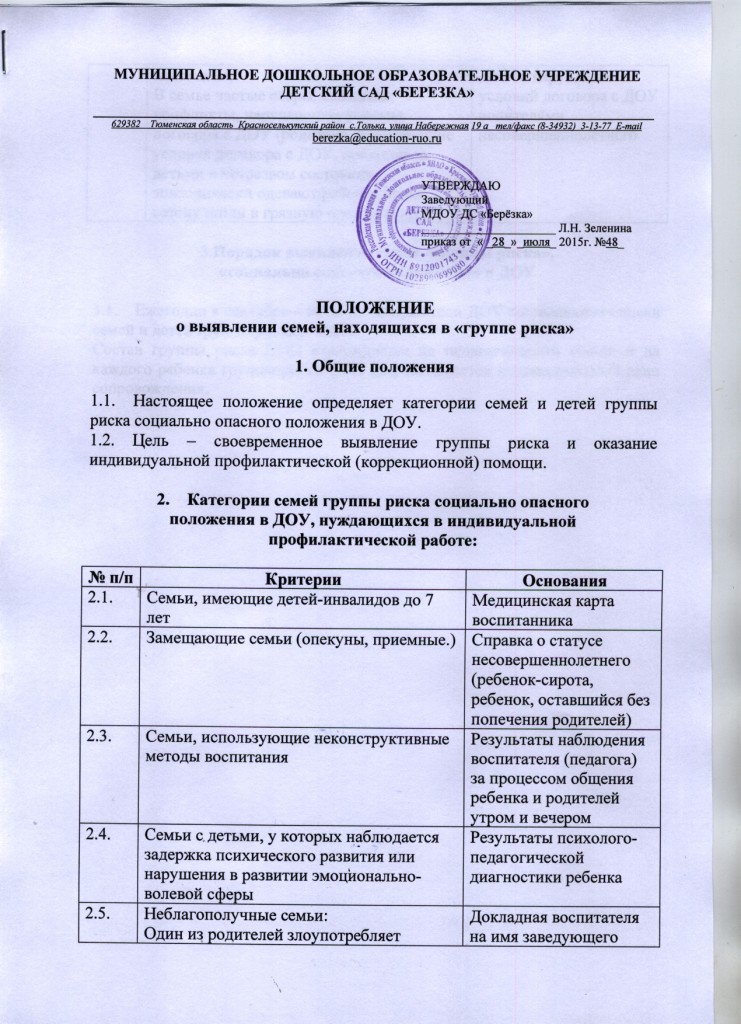 3.Порядок выявления семей «группы риска»,«социально опасного положения» в ДОУЕжегодно в сентябре – октябре  воспитатели ДОУ составляются списки семей и детей группы риска и  СОП.Состав группы риска СОП утверждается на педагогическом совете и на каждого ребенка группы риска СОП разрабатывается индивидуальный план сопровождения.алкоголем,В семье частые ссоры, скандалы, конфликты, нарушающие условия договора с ДОУ (родители, нарушающие условия договора с ДОУ, приходят за детьми в нетрезвом состоянии, эпизодически одевают ребенка не по сезону и/или в грязную одежду и.т.д.).ДОУ о нарушении условий договора с ДОУ родителями несовершеннолетнего